Открытый урок русского языка в 8 классе на тему«Синтаксические  связи слов в словосочетаниях»Оборудование: проектор, экран, раздаточный материал, презентация, Тип урока: урок изучения новых знаний (с использованием медиаресурсов).Задачи урока:Образовательные: -  формирование и отработка умения определять способы связи слов в словосочетаниях; -  закрепление навыков правописания;              -  обучение умению связно излагать свои мысли.Развивающие:-  развитие мышления и общеучебных навыков и умений;-  развитие познавательной самостоятельности;-  овладение нормами литературного языка.Воспитательные:- воспитание ответственности за качество своих знаний;      - воспитание любви к родному русскому языку.УУД:Личностные УУД: ориентирование в системе моральных норм и ценностей.Регулятивные УУД: целеполагание и планирование своей деятельности; принятие решения в проблемных ситуациях на основе переговоров; осознанно и произвольно строят речевые высказывания в устной форме; контролируют и оценивают свои действия как по результату, так и по способу действия.  Коммуникативные УУД: планирование учебного сотрудничества с учителем и сверстниками;  практическое усвоение  морально-этических принципов общения и сотрудничества; действуют с учётом позиции другого, умеют согласовывать  свои действия.Познавательные УУД: проводят  сравнение и классификацию изученных объектов по самостоятельно выделенным критериям; определяют основную и второстепенную информацию; строят логические рассуждения, включающие установление причинно-следственных связей.Методические приемы: объяснительно-иллюстративные (упражнение,  беседа, практическая работа, анализ текста,  анализ схемы), репродуктивные (работа с учебником), частично-поисковые (эвристическая беседа с последующим выводом),  самоконтроль и самопроверка, приёмы технологии РКМЧП (метод графической систематизации материала), инсерт (метод активного чтения),   объединение информации в группы. Формы работы: парная, групповая работа, фронтальная работа, самостоятельная работа, самоконтроль, взаимоконтроль, контроль учителем.Планируемые результаты:1. Личностные:- стремиться к совершенствованию собственной речи;- испытывать потребность в самовыражении через слово;-толерантно относиться к мнению других, осознавать значимость чувства товарищества, способности сопереживать.2. Метапредметные.Познавательные УУД:-самостоятельно формулировать тему;-сравнивать и анализировать, выделять главное;-устанавливать  причинно-следственные связи.Регулятивные УУД:- определять цель, проблему в деятельности;- выдвигать версии, выбирать средства достижения цели в группе и индивидуально;-осуществлять  самоконтроль и самокоррекцию, определяя степень успешности своей работы и работы других.Коммуникативные УУД:-уметь  формулировать собственное мнение и  позицию и координировать ее с позициями партнеров в сотрудничестве;- различать в речи другого мнения, доказательства, факты.3. Предметные результаты: - систематизация  знаний, полученных на предыдущих уроках по теме «Словосочетание»;- формирование знаний о типах  связи слов в словосочетании, формирование умений определять типы  связи слов в словосочетании;-  подготовка учащихся к выполнению заданий ОГЭ.Использованные технологии: развитие критического  мышления через чтение и письмо, информационно-коммуникационная.Ход урокаI. Организационный этапВступительное слово учителя.  Здравствуйте, ребята. Я рада приветствовать вас, надеюсь у всех хорошее настроение и ничто не помешает нам работать сегодня на уроке. Посмотрим на эпиграф к сегодняшнему уроку, как Вы думаете почему именно эти слова А. С Пушкина я выбрала (мы изучаем словосочетание) II. Актуализация знаний. Стадия вызова.Цели: актуализация и обобщение  имеющихся у учащихся знания по даннойтеме, пробуждение у школьников интереса к получению новой информации, постановка собственных целей обучения.Совершенно верно. На прошлом уроке речь шла о словосочетаниях, мы продолжаем с ними работать и тему и цель определите сами. А чтобы это сделать давайте вспомним, Какой мы изучаем раздел науки о языке? (синтаксис, этот раздел изучает строение словосочетаний и предложений)Что изучается в разделе «Синтаксис и пунктуация»?Что называется предложением?Что вам известно о словосочетании? Приведите примеры. - Что является самой малой единицей синтаксиса? Учитель: Давайте выясним, что мы знаем о словосочетании.  Укажите только верные утверждения, используя. Ответьте на вопросы, подняв карточки «согласен» / «не согласен»  Словосочетание – это синтаксическая единица.В словосочетании два и более слов.Словосочетание состоит из главного и зависимого слов.Словосочетание состоит только  из самостоятельных слов.Слова в словосочетании связаны только по смыслу.Связь в словосочетании – подчинительная.По главному слову словосочетания бывают глагольные и именные.(Ответ: 1, 3, 4, 6)    Проверка – общее обсуждение, контроль со слайда. Мы вспомнили, что …. Чтение со слайда Как связаны слова в словосочетании? (По смыслу и грамматически).Определите, как связаны грамматически слова в словосочетании. (С помощью окончаний, предлогов).Во всех ли словосочетаниях так связаны слова? (Нет, в словосочетаниях стремительно неслись, неслись, убегая связь без окончаний, так как зависимые слова в словосочетаниях неизменяемые части речи – наречие и деепричастие).Какой вывод мы можем сделать? (Связь между словами в словосочетании может осуществляться по-разному).Какова тема нашего урока? (Синтаксические связи слов в словосочетании). Запишите ее в тетрадь.Какую цель мы перед собой поставим? (Узнать, какие связи существуют между словами в словосочетании).Какие задачи помогут нам достигнуть цели? Задачи:Научиться определять тип связи слов в словосочетании;Научиться отличать один тип связи от другого;Научиться составлять словосочетания с заданным типом связи.Учитель: Выберите только словосочетания из предложенных сочетаний слов. Чемодан словосочетаний– Почему не все сочетания слов являются словосочетанием?Ученики. Высказывают своё мнение:«Спустя рукава» является словосочетанием.«В течение суток» - это не словосочетание.«Лес шумит» - это словосочетание.«Лес да поле» - словосочетанием не являетсяУчитель: Словосочетаниями не являются следующие сочетания слов:Грамматическая основа предложения; Однородные члены предложения;
Служебная + самостоятельная часть речи; Фразеологический оборотУчитель:  Мы проверили знания, полученные на прошлых уроках. Для того чтобы выяснить тему сегодняшнего урока приступим к следующему заданию. Для этого мы дальше будем работать в парах.III. Постановка учебной задачи. Учитель: Обсудите в паре данные словосочетания. Запишите словосочетания, объединив их в группы. Время на выполнение – 2 минуты.Домики    Наречные, именные, глагольныеУчитель: По какому слову мы объединили эти словосочетания в группыУченики: По зависимому слову словосочетания делятся на именные, глагольные и наречные. Мы свами вспомнили все, что изучали о словосочетании, а теперь узнаем, что еще предстоит выяснить. Перед вами лежит, кластер, чтобы заполнить его поработаем в группах.Выясняем, что не знаем как обьединяются в группы по зависимому слову – тема нашего урока: «Синтаксические связи слов в словосочетании»Предположите, каких целей должны достигнуть на уроке.Проводится целеполагание.IV. Построение проекта выхода из затруднения. Остались не заполненными 3 окошка, это мы на сегодняшнем уроке и узнаем. Самостоятельные части речи соединяются в составе словосочетания с помощью трех видов связи: согласования, управления, примыкания. Вид связи определяется грамматическими свойствами зависимых слов.Если зависимое слово отвечает на вопрос какой? который? чей? Этот вид связи называется согласование. Зависимое слово согласуется с главным в роде, числе и падеже: ранняя осень –ранней осени...Если в качестве зависимого слова выступает имя существительное или слова с признаками существительного, это – управление. Главное слова управляет зависимым. При управлении форма зависимого слова не изменяется при изменении формы слова: учиться в школе – учусь в школе…Если зависимое слово – наречие, деепричастие или начальная форма глагола, это примыкание. Зависимое слово примыкает к главному по смыслу. Быстро соображать…       3 минУчитель:  Переходим к главному источнику информации. Он поможет нам ответить на вопросы, подтвердить или опровергнуть уже имеющиеся у нас сведения, расширить категории информации. Наш главный источник – текст § 11.Учитель предлагает школьникам самостоятельно познакомиться с материалом.  2 .Прием  «Пометки на полях» (Инсерт).Задание: Прочитайте материал  § 11на стр. 39 - 40. Сделайте  пометки на полях:«+» - если считаете, что это вам известно;«-» - если считаете, что это противоречит тем знаниям, которые у вас есть;«v» - если то, что прочитали, является новым;«?» - если то, что прочитали, оказалось непонятным и требует разъяснений.Вопросы к классу:1. Что из того, что вы прочитали, было уже знакомо?2. Какую новую информацию вы получили?3. Что вызвало сомнения или с чем вы были не согласны?Вывод: наши предположения были верными.Примыкание:  аккуратно выполнить, говорить тихо,Согласование: прямое доказательство, опрятная  ученица, Управление: искать ответы,  ехать на машине,Работа с алгоритмом (приложение)  по определению типов связи  в  словосочетании.V. Первичное закрепление. Работа на местах .Учитель: Попробуйте выполнить следующее тренировочное упражнение, пользуясь алгоритмом.  Ответы учащихся вслух.Определите тип связи в словосочетании СЧАСТЛИВОЕ ВРЕМЯ в предложении:Должно быть, у каждого человека случается своё счастливое время открытий.СогласованиеЗадание 2.Укажите вид подчинительной связи в словосочетании  ПОЧУВСТВУЕТ СЕРДЕЧНО из предложения:Но пройдёт боль, и человек опять почувствует не только филологически, но сердечно, какое очарование живёт в красоте речи.примыканиеЗадание 3.Из предложения выпишите подчинительное словосочетание со связью СОГЛАСОВАНИЕ.Я осторожно повёл её домой и подумал: как бы я был счастлив, если бы у меня была такая мама!такая мамаЗадание 4.Из предложения выпишите словосочетание, в котором использована связь УПРАВЛЕНИЕ.Для России такой путь заказан.заказан для РоссииУчитель.  Ребята, обратите внимание на доску, в нашей КОПИЛКЕ много словосочетаний, распределите их по столбикамУчитель. А сейчас, давайте поиграем. На слайдах представлены картинки, составьте словосочетания с нужным видом синтаксической связиУчитель. Тема сегодняшнего урока очень важна, т.к. на предстоящем экзамене по русскому языку в 9 классе по словосочетанию будет предложено задание №4(выполнение заданий)VI. Самостоятельная работа с самопроверкой по эталону.VII. Информация о домашнем задании, инструктаж по его выполнению, оценки за урокУпр. 64, списать и указать вид подчинительной связи Упр. 70, выписать словосочетания с разными видами связи, графически указать типы связи Составить самостоятельно по 10 - 12 словосочетаний с разными типами связи.VIII. Рефлексия (подведение итогов занятия).Цели: выведение знания на уровень понимания и применения; постановка учеником новых целей обучения.Ученики. Смайлики под стульями    Чемодан, мясорубка, корзинаНа доске вывешиваются рисунки чемодана, мясорубки, корзины.Чемодан – всё, что пригодится в дальнейшем.Мясорубка – информацию переработаю.Корзина – всё выброшу.Учитель. Спасибо за урок!ПриложениеАЛГОРИТМОпределяю тип ПОДЧИНИТЕЛЬНОЙ СВЯЗИ по зависимому слову: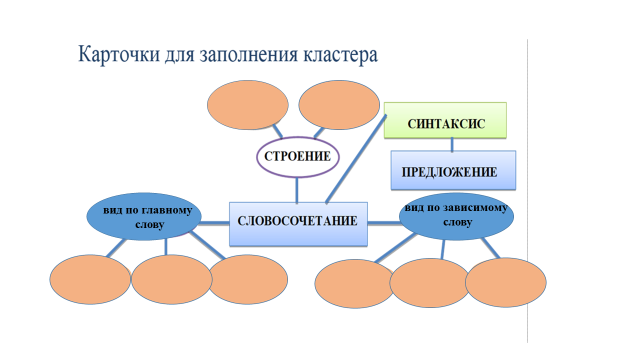 1. Может ли изменяться зависимое слово?1. Может ли изменяться зависимое слово?1. Может ли изменяться зависимое слово?ДАДАНЕТ2. Изменяется ли вместе с главным?2. Изменяется ли вместе с главным?ПримыканиеДАНЕТПримыканиеСогласованиеУправлениеПримыканиеПроверяю…    Проверяю…    Проверяю…     Зависимое слово должно быть выражено полным прилагательным, полным причастием, числительным, местоимением, отвечающим на вопрос прилагательного   Зависимое слово должно быть выражено существительным , местоимением, отвечающим на вопрос существительного   Зависимое слово должно быть выражено наречием, деепричастием, начальной формой глагола, простой формой сравнительной степени прилагательного, несклоняемым существительным, притяжательным местоимением его, её, их 